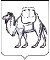 ТЕРРИТОРИАЛЬНАЯ  ИЗБИРАТЕЛЬНАЯ  КОМИССИЯГОРОДА  СНЕЖИНСКАР Е Ш Е Н И Е14 февраля  2018 года                                                                                                 № 34/1-4Об изменении числа членов участковой избирательной комиссии избирательного участка № 2272 с правом решающего голосаВ соответствии с п. 3 ст. 27 Федерального  закона  от 12.06.2002 N 67-ФЗ  "Об основных гарантиях избирательных прав и права на участие в референдуме граждан Российской Федерации»,  территориальная избирательная комиссия города СнежинскаРЕШИЛА:1. Установить число членов участковой избирательной комиссии избирательного участка № 2272 с правом решающего голоса равное  11 (одиннадцати).2. Внести изменение в приложение  к решению  территориальной избирательной комиссии от 10.04.2013 г. № 17-49 «О перечне и количественном составе участковых избирательных комиссий»  в части, касающейся избирательного участка № 2272.  3. Разместить настоящее решение на сайте избирательной комиссии города Снежинска в информационно-телекоммуникационной сети Интернет.Председатель комиссии                                                                    А.В. КомиссаровСекретарь комиссии                                                                          О.В. Тараторина